ПРЕСС-РЕЛИЗ
22.06.2022 г.
с. Сукко, Анапский р-н, Краснодарский край
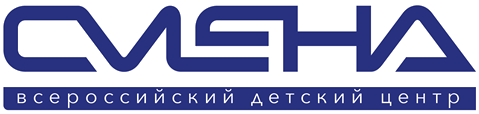 В «Смене» зажгли 8 тысяч свечей в память о юных героях Великой Отечественной войныВ День памяти и скорби сотрудники Всероссийского детского центра «Смена» приняли участие в общероссийской акции «Огненные картины войны». В память о героях, погибших в годы Великой Отечественной войны, на территории «Смены» появился портрет юного разведчика Толи Комара — огненная инсталляция из восьми тысяч свечей. Всероссийский детский центр «Смена» присоединился к общероссийской акции «Огненные картины войны». Памятные инсталляции, собранные из горящих свечей, в ночь на 22 июня появились в городах-героях, городах воинской славы и городах трудовой доблести. Изображения символизируют вклад их жителей в Великую Победу. В «Смене» в День памяти и скорби создали инсталляцию из 8 тысяч горящих свечей. На памятном портрете — герой Великой Отечественной войны, юный разведчик, рядовой Толя Комар. «Нам повезло родиться и провести детство в чудесное время, не оглушенное звуками войны и фронтовыми сводками. Но мы всегда будем помнить имена юных героев, которые в годы Великой Отечественной наравне со взрослыми выполняли свой гражданский долг. Их подвиги вечно живы в сердцах потомков и никогда не исчезнут со страниц великой истории нашего государства. Сегодня мы отдаем дань памяти всем, кто несмотря на юный возраст, мужественно противостоял фашизму и подарил нам право на жизнь»,  — отметил директор ВДЦ «Смена» Игорь Журавлев. По всей стране огненные картины войны объединил общий лозунг – «Помним». В «Смене» в День памяти и скорби вспоминали подвиг юного разведчика Толи Комара. Толя родился в Краснодарском крае, во время войны стал сыном полка 252-й стрелковой дивизии, принимал участие в форсировании Днепра, помогал разведчикам при освобождении города Кременчуга. В ноябре 1943 года Анатолий Комар мужественно погиб, накрыв пулемет врага своим телом, и ценой собственной жизни спас товарищей. «Чтить имена юных героев войны — благородное дело, которое развивает у молодежи правильные ценности. В ходе акции мы еще глубже погружаемся в нашу историю, зажигаем огонь памяти в сердцах людей по всей стране. В детский центр вот-вот приедут ребята-участники 8 смены, и мы обязательно обсудим с ними истории их семей, подвиги ветеранов, которые достойны жить в памяти еще многие поколения», — рассказал вожатый «Смены» Александр Каземиров. Памятные мероприятия в «Смене» продолжатся в вечернее время. В честь 81-ой годовщины начала Великой Отечественной войны в Центре состоятся митинг и возложение цветов к памятнику героям Советского Союза — выпускникам системы профтехобразования. В мероприятии примут участие сотрудники «Смены» и представители Военного инновационного технополиса «ЭРА». Общероссийская акция «Огненные картины войны» проводится с 2021 года. Организаторами мероприятия выступают ВОД «Волонтеры Победы» и организационный комитет партии «Единая Россия» «Наша победа».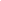 ФГБОУ ВДЦ «Смена» – круглогодичный детский центр, расположенный в с.Сукко Анапского района Краснодарского края. Он включает в себя 3 детских лагеря («Профи-Смена», «Лидер-Смена», «Арт-Смена»), на базе которых реализуется более 80 образовательных программ. В течение года в Центре проходит 16 смен, их участниками становятся свыше 13 000 ребят из всех регионов России. Профориентация, развитие soft skills, «умный отдых» детей, формирование успешной жизненной навигации – основные направления работы «Смены». С 2017 года здесь действует единственный в стране Всероссийский учебно-тренировочный центр профессионального мастерства и популяризации рабочих профессий, созданный по поручению Президента РФ. Учредителями ВДЦ «Смена» являются Правительство РФ, Министерство Просвещения РФ. Дополнительную информацию можно получить в пресс-службе ВДЦ «Смена»: +7 (86133) 93 - 520, (доб. 246), press@smena.org. Официальный сайт: смена.дети.